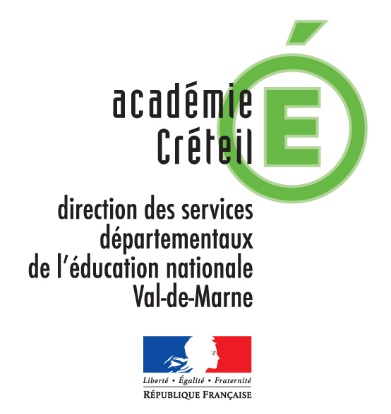      Dispositif : 18D0940003     Module : 11540Libellé : Formation des directeurs titulaires 
Approfondissement de la pratique professionnelle relative aux missions du directeurDescription du contenu: ● A l’issue de la campagne d’inscription, les contenus de ce stage seront élaborés à partir des besoins recueillis préalablement auprès des stagiairesDescription de l’objectif :● Approfondir sa pratique professionnelle● Actualiser ses connaissances didactiques et pédagogiquesDescription de la modalité : Stage d’une semainePublic cible : Directeurs d’école non stagiaires sur poste à titre définitifIngénierie de formation : Madame Del BiancoSessionDurée : 1 semaineDates : semaine du 9 au 14 mai 2019 Lieu : DSDEN du Val de Marne● Campagne d’inscription du 25 mars au 1 avril 2019● Recueil des besoins de formation du 3 au 7 avril 2019FORMATION DEPARTEMENTALEPDF 2018-2019